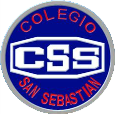   COLEGIO SAN SEBASTIAN    SANTO DOMIINGO 2078  PROFESORA: PAMELA MOYA                                                                      EVALUCION  DE  EDUCACION TECNOLOGICA                                                                             8° AñO  BASICO                                 Unidad 3: Planificación y Elaboración de la Solución.     OBJETIVOS DE LA UNIDAD:Examinan, con criterio medioambiental, necesidades grupales que impliquen la creación de un producto tecnológico.Examinan, desde el punto de vista social, oportunidades locales que impliquen la creación de un producto tecnológico.Seleccionan diferentes alternativas de soluciones a necesidades, considerando la armonía con el medio natural-social.Comunican, por medio de presentadores en línea, las oportunidades con mayores aportes naturales.Comunican, por medio de presentadores en línea, las necesidades con mayores aportes sociales.Evaluación N°3: Analizan y elaboran un objeto  solo por medio de dibujos y responden las siguientes preguntas tales como: ¿el objeto construido es una buena respuesta al desafío? ¿qué evidencias tienen para afirmarlo?¿las herramientas utilizadas fueron las adecuadas en relación al material y técnica utilizada?¿el objeto es firme y resistente?¿es seguro y fácil de usar? ¿por qué?¿podrían haberlo hecho de otra forma?1.- REALIZA UNA PRESENTACION DE TU PROYECTO REALISTA A LA MEJORA DE UN OBJETO DE TU HOGAR QUE NO CUMPLE CON LA FUNCION ESPERADA.2.-Realiza un video de 3 minutos exponiendo tu presentación.3.- Enviar a:  arteytecnologia.css@gmail.com  Asunto: Nombre / Curso4.- Fecha de Inicio: 24/08      fecha de Entrega: 28/08  